We Only Live Once                                     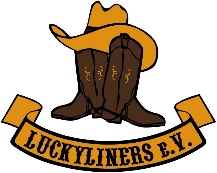 Count: 32       Wall: 4Level: Absolute BeginnerLevel: Absolute BeginnerLevel: Absolute BeginnerChoreographer: Anna Korsgaard & Kirsthen Hansen, (DK) Nov. 2014Choreographer: Anna Korsgaard & Kirsthen Hansen, (DK) Nov. 2014Choreographer: Anna Korsgaard & Kirsthen Hansen, (DK) Nov. 2014Music: We Only Live Once – Shannon NollMusic: We Only Live Once – Shannon NollMusic: We Only Live Once – Shannon NollIntro: 32 Count from Vocals - No Tags! No Restarts!

1. Walk Forward, Kick Ball Change, Pivot ½ Turn , Shuffle Forward
1 – 2Walk forward Right, Left.3 & 4Kick Right forward, step ball of Right beside left, step Left beside Right.5 – 6Step forward Right, Pivot ½ turn Left7 & 8Step Right forward, step Left close to Right, step Right forward.
2. Walk Forward, Kick Ball Change, Pivot ½ Turn , Shuffle Forward 
1 – 2Walk forward Left, Right.3 & 4Kick Left forward, step ball of Left beside Right, step Right beside Left.5 – 6Step forward Left, Pivot ½ Right7 & 8Step Left forward, step Right close to Left, step Left forward.3. Cross Rock, Chassé, Cross Rock Chassé ¼ Turn
1 - 2Cross rock Right over Left, recover on Left.3 & 4Step Right to Right side, step Left beside Right, step Right to Right side.5 - 6Cross rock Left over Right, recover on Right.7 & 8Step Left to Left side, step Right beside Left, Make ¼ turn Left stepping forward on Left.
4. Cross Rock, Chassé, Cross Rock Chassé 
1 - 2Cross rock Right over Left, recover on Left.3 & 4Step Right to Right side, step Left beside Right, step Right to Right side.5 - 6Cross rock Left over Right, recover on Right.7 & 8Step Left to Left side, step Right beside Left, step Left to Left side.Intro: 32 Count from Vocals - No Tags! No Restarts!

1. Walk Forward, Kick Ball Change, Pivot ½ Turn , Shuffle Forward
1 – 2Walk forward Right, Left.3 & 4Kick Right forward, step ball of Right beside left, step Left beside Right.5 – 6Step forward Right, Pivot ½ turn Left7 & 8Step Right forward, step Left close to Right, step Right forward.
2. Walk Forward, Kick Ball Change, Pivot ½ Turn , Shuffle Forward 
1 – 2Walk forward Left, Right.3 & 4Kick Left forward, step ball of Left beside Right, step Right beside Left.5 – 6Step forward Left, Pivot ½ Right7 & 8Step Left forward, step Right close to Left, step Left forward.3. Cross Rock, Chassé, Cross Rock Chassé ¼ Turn
1 - 2Cross rock Right over Left, recover on Left.3 & 4Step Right to Right side, step Left beside Right, step Right to Right side.5 - 6Cross rock Left over Right, recover on Right.7 & 8Step Left to Left side, step Right beside Left, Make ¼ turn Left stepping forward on Left.
4. Cross Rock, Chassé, Cross Rock Chassé 
1 - 2Cross rock Right over Left, recover on Left.3 & 4Step Right to Right side, step Left beside Right, step Right to Right side.5 - 6Cross rock Left over Right, recover on Right.7 & 8Step Left to Left side, step Right beside Left, step Left to Left side.Intro: 32 Count from Vocals - No Tags! No Restarts!

1. Walk Forward, Kick Ball Change, Pivot ½ Turn , Shuffle Forward
1 – 2Walk forward Right, Left.3 & 4Kick Right forward, step ball of Right beside left, step Left beside Right.5 – 6Step forward Right, Pivot ½ turn Left7 & 8Step Right forward, step Left close to Right, step Right forward.
2. Walk Forward, Kick Ball Change, Pivot ½ Turn , Shuffle Forward 
1 – 2Walk forward Left, Right.3 & 4Kick Left forward, step ball of Left beside Right, step Right beside Left.5 – 6Step forward Left, Pivot ½ Right7 & 8Step Left forward, step Right close to Left, step Left forward.3. Cross Rock, Chassé, Cross Rock Chassé ¼ Turn
1 - 2Cross rock Right over Left, recover on Left.3 & 4Step Right to Right side, step Left beside Right, step Right to Right side.5 - 6Cross rock Left over Right, recover on Right.7 & 8Step Left to Left side, step Right beside Left, Make ¼ turn Left stepping forward on Left.
4. Cross Rock, Chassé, Cross Rock Chassé 
1 - 2Cross rock Right over Left, recover on Left.3 & 4Step Right to Right side, step Left beside Right, step Right to Right side.5 - 6Cross rock Left over Right, recover on Right.7 & 8Step Left to Left side, step Right beside Left, step Left to Left side.Intro: 32 Count from Vocals - No Tags! No Restarts!

1. Walk Forward, Kick Ball Change, Pivot ½ Turn , Shuffle Forward
1 – 2Walk forward Right, Left.3 & 4Kick Right forward, step ball of Right beside left, step Left beside Right.5 – 6Step forward Right, Pivot ½ turn Left7 & 8Step Right forward, step Left close to Right, step Right forward.
2. Walk Forward, Kick Ball Change, Pivot ½ Turn , Shuffle Forward 
1 – 2Walk forward Left, Right.3 & 4Kick Left forward, step ball of Left beside Right, step Right beside Left.5 – 6Step forward Left, Pivot ½ Right7 & 8Step Left forward, step Right close to Left, step Left forward.3. Cross Rock, Chassé, Cross Rock Chassé ¼ Turn
1 - 2Cross rock Right over Left, recover on Left.3 & 4Step Right to Right side, step Left beside Right, step Right to Right side.5 - 6Cross rock Left over Right, recover on Right.7 & 8Step Left to Left side, step Right beside Left, Make ¼ turn Left stepping forward on Left.
4. Cross Rock, Chassé, Cross Rock Chassé 
1 - 2Cross rock Right over Left, recover on Left.3 & 4Step Right to Right side, step Left beside Right, step Right to Right side.5 - 6Cross rock Left over Right, recover on Right.7 & 8Step Left to Left side, step Right beside Left, step Left to Left side.